ÔÅÄÅÐÀËÜÍÎÅ ÀÃÅÍÒÑÒÂÎÏÎ ÒÅÕÍÈ×ÅÑÊÎÌÓ ÐÅÃÓËÈÐÎÂÀÍÈÞ È ÌÅÒÐÎËÎÃÈÈÑÒÅÊËÎÈÈÇÄÅËÈßÈÇÍÅÃÎÌåòîäû èñïûòàíèé íà ñòîéêîñòü ê êëèìàòè÷åñêèì âîçäåéñòâèÿì.Èñïûòàíèå íà ìîðîçîñòîéêîñòüÈçäàíèå îôèöèàëüíîå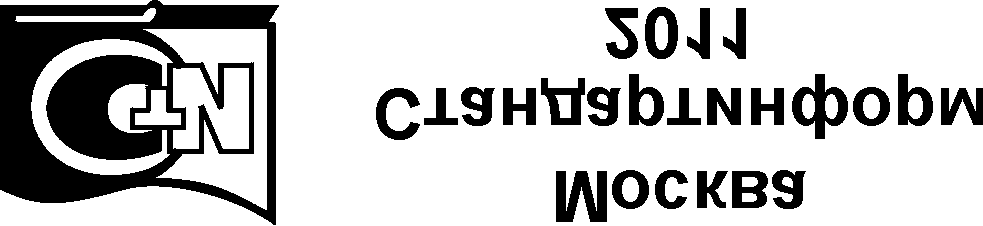 ÃÎÑÒ Ð 54163—2010ÏðåäèñëîâèåÖåëèèïðèíöèïûñòàíäàðòèçàöèèâÐîññèéñêîéÔåäåðàöèèóñòàíîâëåíûÔåäåðàëüíûìçàêîíîìîò 27 äåêàáðÿ 2002 ã. ¹ 184-ÔÇ «Î òåõíè÷åñêîì ðåãóëèðîâàíèè», à ïðàâèëà ïðèìåíåíèÿ íàöèîíàëüíûõ ñòàíäàðòîâ Ðîññèéñêîé Ôåäåðàöèè — ÃÎÑÒ Ð 1.0—2004 «Ñòàíäàðòèçàöèÿ â Ðîññèéñêîé Ôåäåðàöèè. Îñíîâíûå ïîëîæåíèÿ»Ñâåäåíèÿ î ñòàíäàðòåÐÀÇÐÀÁÎÒÀÍ Îòêðûòûì àêöèîíåðíûì îáùåñòâîì «Èíñòèòóò ñòåêëà»ÂÍÅÑÅÍ Òåõíè÷åñêèì êîìèòåòîì ïî ñòàíäàðòèçàöèè ÒÊ 041 «Ñòåêëî»ÓÒÂÅÐÆÄÅÍÈÂÂÅÄÅÍÂÄÅÉÑÒÂÈÅÏðèêàçîìÔåäåðàëüíîãîàãåíòñòâàïîòåõíè÷åñêîìóðåãóëèðîâàíèþ è ìåòðîëîãèè îò 21 äåêàáðÿ 2010 ã. ¹ 922-ñòÂÂÅÄÅÍ ÂÏÅÐÂÛÅÈíôîðìàöèÿ îá èçìåíåíèÿõ ê íàñòîÿùåìó ñòàíäàðòó ïóáëèêóåòñÿ â åæåãîäíî èçäàâàåìîì èíôîðìàöèîííîìóêàçàòåëå«Íàöèîíàëüíûåñòàíäàðòû»,àòåêñòèçìåíåíèéèïîïðàâîê — âåæåìåñÿ÷íî èçäàâàåìûõ èíôîðìàöèîííûõ óêàçàòåëÿõ «Íàöèîíàëüíûå ñòàíäàðòû». Â ñëó÷àå ïåðåñìîòðà (çàìåíû)èëèîòìåíûíàñòîÿùåãîñòàíäàðòàñîîòâåòñòâóþùååóâåäîìëåíèåáóäåòîïóáëèêîâàíî âåæåìåñÿ÷íîèçäàâàåìîìèíôîðìàöèîííîìóêàçàòåëå«Íàöèîíàëüíûåñòàíäàðòû».Ñîîòâåòñòâóþùàÿèíôîðìàöèÿ,óâåäîìëåíèÿèòåêñòûðàçìåùàþòñÿòàêæåâèíôîðìàöèîííîéñèñòåìåîáùåãî ïîëüçîâàíèÿ — íà îôèöèàëüíîì ñàéòå Ôåäåðàëüíîãî àãåíòñòâà ïî òåõíè÷åñêîìó ðåãóëèðîâàíèþ è ìåòðîëîãèè â ñåòè Èíòåðíåò© Ñòàíäàðòèíôîðì, 2011Íàñòîÿùèé ñòàíäàðò íå ìîæåò áûòü ïîëíîñòüþ èëè ÷àñòè÷íî âîñïðîèçâåäåí, òèðàæèðîâàí è ðàñïðîñòðàíåí â êà÷åñòâå îôèöèàëüíîãî èçäàíèÿ áåç ðàçðåøåíèÿ Ôåäåðàëüíîãî àãåíòñòâà ïî òåõíè÷åñêîìó ðåãóëèðîâàíèþ è ìåòðîëîãèèIIÃÎÑÒ Ð 54163—2010 ÑîäåðæàíèåÎáëàñòü ïðèìåíåíèÿ. . . . . . . . . . . . . . . . . . . . . . . . . . . . . . . . . . . . . . . . . . . . . . . . . . . 1Íîðìàòèâíûå ññûëêè . . . . . . . . . . . . . . . . . . . . . . . . . . . . . . . . . . . . . . . . . . . . . . . . . . 1Òåðìèíû è îïðåäåëåíèÿ . . . . . . . . . . . . . . . . . . . . . . . . . . . . . . . . . . . . . . . . . . . . . . . . 1 4 Ñóùíîñòü ìåòîäà . . . . . . . . . . . . . . . . . . . . . . . . . . . . . . . . . . . . . . . . . . . . . . . . . . . . . 2 5 Èñïûòàòåëüíîå îáîðóäîâàíèå è ñðåäñòâà èçìåðåíèé . . . . . . . . . . . . . . . . . . . . . . . . . . . . . . 2 6 Îòáîð è ïîäãîòîâêà îáðàçöîâ . . . . . . . . . . . . . . . . . . . . . . . . . . . . . . . . . . . . . . . . . . . . . 2Ïðîâåäåíèå èñïûòàíèÿ . . . . . . . . . . . . . . . . . . . . . . . . . . . . . . . . . . . . . . . . . . . . . . . . . 2Îöåíêà ðåçóëüòàòîâ èñïûòàíèé . . . . . . . . . . . . . . . . . . . . . . . . . . . . . . . . . . . . . . . . . . . . 3Îôîðìëåíèå ðåçóëüòàòîâ èñïûòàíèé . . . . . . . . . . . . . . . . . . . . . . . . . . . . . . . . . . . . . . . . 3IIIÃÎÑÒÐ54163—2010Í À Ö È Î Í À Ë Ü Í Û É	Ñ Ò À Í Ä À Ð Ò	Ð Î Ñ Ñ È É Ñ Ê Î É	Ô Å Ä Å Ð À Ö È ÈÑÒÅÊËÎ È ÈÇÄÅËÈß ÈÇ ÍÅÃÎÌåòîäû èñïûòàíèé íà ñòîéêîñòü ê êëèìàòè÷åñêèì âîçäåéñòâèÿì.Èñïûòàíèå íà ìîðîçîñòîéêîñòüGlass and glass products. Test method for resistance to climatic exposure. Frost resistance test methodÄàòàââåäåíèÿ—2012—07—01ÎáëàñòüïðèìåíåíèÿÍàñòîÿùèé ñòàíäàðò óñòàíàâëèâàåò ìåòîä îïðåäåëåíèÿ ìîðîçîñòîéêîñòè è ðàñïðîñòðàíÿåòñÿ íà ñòåêëî è èçäåëèÿ èç íåãî: ìíîãîñëîéíîå ñòåêëî ðàçëè÷íîãî íàçíà÷åíèÿ, ñòåêëî áåçîïàñíîå äëÿ àâòîìîáèëüíîãî òðàíñïîðòà è ñåëüñêîõîçÿéñòâåííûõ ìàøèí, ñòåêëî ñ ïîêðûòèåì, îãíåñòîéêîå ñòåêëî, ñòåêëîïàêåòû ðàçëè÷íîãî íàçíà÷åíèÿ è ò. ä.Â íàñòîÿùåì ñòàíäàðòå ïðèâåäåíû îáùèå òðåáîâàíèÿ ê ïðîâåäåíèþ èñïûòàíèé íà ìîðîçîñòîéêîñòü,àòðåáîâàíèÿêòåìïåðàòóðåèïðîäîëæèòåëüíîñòèèñïûòàíèéäîëæíûáûòüóñòàíîâëåíûâíîðìàòèâíûõ äîêóìåíòàõ íà ñòåêëî è èçäåëèÿ èç íåãî.Ìåòîäû, óñòàíîâëåííûå â íàñòîÿùåì ñòàíäàðòå,òàêæå ïðèìåíÿþò ïðè ïðîâåäåíèè êâàëèôèêàöèîííûõ, òèïîâûõ, ñåðòèôèêàöèîííûõ, ïåðèîäè÷åñêèõ, èññëåäîâàòåëüñêèõ è äðóãèõ âèäàõ èñïûòàíèé.ÍîðìàòèâíûåññûëêèÂ íàñòîÿùåì ñòàíäàðòå èñïîëüçîâàíû íîðìàòèâíûå ññûëêè íà ñëåäóþùèå ñòàíäàðòû:ÃÎÑÒ 427—75 Ëèíåéêè èçìåðèòåëüíûå ìåòàëëè÷åñêèå. Òåõíè÷åñêèå óñëîâèÿÃÎÑÒ 7502—98 Ðóëåòêè èçìåðèòåëüíûå ìåòàëëè÷åñêèå. Òåõíè÷åñêèå óñëîâèÿÃÎÑÒ 25706—83 Ëóïû. Òèïû, îñíîâíûå ïàðàìåòðû. Îáùèå òåõíè÷åñêèå òðåáîâàíèÿÏ ð è ì å ÷ à í è å — Ïðè ïîëüçîâàíèè íàñòîÿùèì ñòàíäàðòîì öåëåñîîáðàçíî ïðîâåðÿòü äåéñòâèå ññûëî÷íûõ ñòàíäàðòîâ â èíôîðìàöèîííîé ñèñòåìå îáùåãî ïîëüçîâàíèÿ — íà îôèöèàëüíîì ñàéòå Ôåäåðàëüíîãî àãåíòñòâà ïî òåõíè÷åñêîìó ðåãóëèðîâàíèþ è ìåòðîëîãèè â ñåòè Èíòåðíåò èëè ïî åæåãîäíî èçäàâàåìîìó èíôîðìàöèîííîìó óêàçàòåëþ «Íàöèîíàëüíûå ñòàíäàðòû», êîòîðûé îïóáëèêîâàí ïî ñîñòîÿíèþ íà 1 ÿíâàðÿ òåêóùåãî ãîäà, è ïî ñîîòâåòñòâóþùèì åæåìåñÿ÷íî èçäàâàåìûì èíôîðìàöèîííûì óêàçàòåëÿì, îïóáëèêîâàííûì â òåêóùåì ãîäó. Åñëè ññûëî÷íûé ñòàíäàðò çàìåíåí (èçìåíåí), òî ïðè ïîëüçîâàíèè íàñòîÿùèì ñòàíäàðòîì ñëåäóåò ðóêîâîäñòâîâàòüñÿ çàìåíÿþùèì (èçìåíåííûì) ñòàíäàðòîì. Åñëè ññûëî÷íûé ñòàíäàðò îòìåíåí áåç çàìåíû, òî ïîëîæåíèå, â êîòîðîì äàíà ññûëêà íà íåãî, ïðèìåíÿåòñÿ â ÷àñòè, íå çàòðàãèâàþùåé ýòó ññûëêó.ÒåðìèíûèîïðåäåëåíèÿÂ íàñòîÿùåì ñòàíäàðòå ïðèìåíåí ñëåäóþùèé òåðìèí ñ ñîîòâåòñòâóþùèì îïðåäåëåíèåì:3.1 ìîðîçîñòîéêîñòü: Ñïîñîáíîñòü ñòåêëà è èçäåëèé èç íåãî âûäåðæèâàòü âîçäåéñòâèå ïîíèæåííûõ (îòðèöàòåëüíûõ) òåìïåðàòóð.Èçäàíèåîôèöèàëüíîå1ÃÎÑÒ Ð 54163—2010ÑóùíîñòüìåòîäàÌåòîä ñîñòîèò â îïðåäåëåíèè ñòîéêîñòè ñòåêëà è èçäåëèé èç íåãî ê âîçäåéñòâèþ ïîíèæåííîé òåìïåðàòóðû â òå÷åíèå çàäàííîãî ïåðèîäà âðåìåíè, âèçóàëüíîì îñìîòðå îáðàçöîâ è èçìåðåíèè ðàçìåðîâ îáíàðóæåííûõ ïîðîêîâ èëè èçìåíåíèÿ èõ ñâîéñòâ (îïòè÷åñêèõ è ò. ä.).ÈñïûòàòåëüíîåîáîðóäîâàíèåèñðåäñòâàèçìåðåíèéÈñïûòàòåëüíîå îáîðóäîâàíèåÊàìåðà, îáåñïå÷èâàþùàÿ:ïîääåðæàíèå òåìïåðàòóðû íå ìåíåå ÷åì íà 5 °Ñ íèæå òåìïåðàòóðû èñïûòàíèé;ïîãðåøíîñòü èçìåðåíèÿ òåìïåðàòóðû íå áîëåå 2 °Ñ;ñêîðîñòü ñíèæåíèÿ (ïîâûøåíèÿ) òåìïåðàòóðû íå áîëåå 3 °Ñ â ìèíóòó.Ñðåäñòâà èçìåðåíèéËèíåéêà ïî ÃÎÑÒ 427 ñ öåíîé äåëåíèÿ íå áîëåå 1 ìì.Ëóïà ïî ÃÎÑÒ 25706 ñ öåíîé äåëåíèÿ íå áîëåå 0,25 ìì.Ðóëåòêà ïî ÃÎÑÒ 7502 ñ öåíîé äåëåíèÿ íå áîëåå 1 ìì.5.3 Îáîðóäîâàíèå è ñðåäñòâà èçìåðåíèé äîëæíû áûòü àòòåñòîâàíû, ïîâåðåíû èëè îòêàëèáðîâàíû â óñòàíîâëåííîì ïîðÿäêå.Îòáîðèïîäãîòîâêàîáðàçöîâ6.1 Ïîðÿäîêîòáîðàîáðàçöîâäëÿïðîâåäåíèÿèñïûòàíèéóñòàíàâëèâàþòâíîðìàòèâíûõäîêóìåíòàõ,óòâåðæäåííûõâóñòàíîâëåííîìïîðÿäêå,íàèñïûòóåìîåñòåêëîèèçäåëèÿèçíåãîèëèâäîãîâîðåíà ïðîâåäåíèå èñïûòàíèé.6.2 Äëÿ èñïûòàíèé îòáèðàþò êîëè÷åñòâî îáðàçöîâ, óêàçàííîå â íîðìàòèâíûõ äîêóìåíòàõ, íî íå ìåíååòðåõîáðàçöîâ,íåèìåþùèõïîðîêîââíåøíåãîâèäà,âûðåçàííûõèçãîòîâûõèçäåëèéèëèèçãîòîâëåííûõ ïî òîé æå òåõíîëîãèè.6.3 Ðàçìåðû èñïûòûâàåìûõ îáðàçöîâ äîëæíû ñîñòàâëÿòü íå ìåíåå 500  500 ìì.Äîïóñêàåòñÿ ïðîâîäèòü èñïûòàíèÿ íà ãîòîâûõ èçäåëèÿõ èëè èñïîëüçîâàòü ïðè èñïûòàíèÿõ îáðàçöûìåíüøèõðàçìåðîâ,åñëèðàçìåðûèçäåëèéíåïîçâîëÿþòèçãîòîâèòüîáðàçöûðàçìåðîì500  500ìì.6.4 Ãåîìåòðè÷åñêèå ðàçìåðû îáðàçöîâ ïðîâåðÿþò ïðè ïîìîùè ñðåäñòâ èçìåðåíèÿ ïî 5.2 è ïî ìåòîäèêàì, ïðèâåäåííûì â íîðìàòèâíûõ äîêóìåíòàõ íà èñïûòóåìîå ñòåêëî è èçäåëèÿ èç íåãî.6.5 Ïåðåä çàãðóçêîé â èñïûòàòåëüíîå îáîðóäîâàíèå îáðàçöû äîëæíû áûòü âûìûòû äåìèíåðàëèçîâàííîé èëè äèñòèëëèðîâàííîé âîäîé è ïðîòåðòû ñóõîé ìÿãêîé íåâîðñèñòîé òêàíüþ äëÿ óäàëåíèÿ çàãðÿçíåíèé. Äîïóñêàåòñÿ èñïîëüçîâàòü îáû÷íûå ìîþùèå ñðåäñòâà, íåàãðåññèâíûå ïî îòíîøåíèþ ê îáðàçöàì.Ïðîâåäåíèåèñïûòàíèÿ7.1 Îáðàçöû çàãðóæàþò â êàìåðó ïðè êîìíàòíîé òåìïåðàòóðå è óñòàíàâëèâàþò â âåðòèêàëüíîì ïîëîæåíèè òàê, ÷òîáû îíè ðàñïîëàãàëèñü íà ðàññòîÿíèè 20—40 ìì äðóã îò äðóãà è íà ðàññòîÿíèè íå ìåíåå 100 ìì îò ñòåíîê êàìåðû òàê, ÷òîáû îíè íå ñîïðèêàñàëèñü äðóã ñ äðóãîì è ñî ñòåíêàìè êàìåðû.7.2 Òåìïåðàòóðó â êàìåðå ïîíèæàþò ñî ñêîðîñòüþ íå áîëåå 3 °Ñ â ìèíóòó äî óñòàíîâëåííîé óñëîâèÿìèèñïûòàíèé(íîíåâûøåìèíóñ30°C)âñîîòâåòñòâèèñòðåáîâàíèÿìè5.1èâûäåðæèâàþòîáðàçöûâ êàìåðåâòå÷åíèåâðåìåíè,óñòàíîâëåííîãîâíîðìàòèâíûõäîêóìåíòàõíàñòåêëîèèçäåëèÿèçíåãî,íîíå ìåíåå äâóõ íåäåëü.Ï ð è ì å ÷ à í è å — Åñëè â íîðìàòèâíûõäîêóìåíòàõíà èñïûòóåìûå èçäåëèÿ èç ñòåêëà íå óñòàíîâëåíû òðåáîâàíèÿ ïî ìîðîçîñòîéêîñòè, ðåêîìåíäóåòñÿ òåìïåðàòóðó èñïûòàíèé ïðèíèìàòü ðàâíîé òåìïåðàòóðå íàèáîëåå õîëîäíîé ïÿòèäíåâêè ñ îáåñïå÷åííîñòüþ 0,92 äëÿ äàííîãî ðåãèîíà ïðèìåíåíèÿ.7.3 Ïî èñòå÷åíèè âðåìåíè âûäåðæêè òåìïåðàòóðó â êàìåðå äîâîäÿò äî (20  3) °Ñ (òåìïåðàòóðó ïîâûøàþòäîçàäàííîéñîñêîðîñòüþíåáîëåå3°Ñâìèíóòó)èîáðàçöûèçâëåêàþòèçêàìåðû.Âûäåðæèâàþòîáðàçöûíàâîçäóõåäîâûñûõàíèÿ,ïðèíåîáõîäèìîñòè,ïðîìûâàþòäåìèíåðàëèçîâàííîéèëèäèñòèëëèðîâàííîé âîäîé, ïðîòèðàþò ñóõîé ìÿãêîé òêàíüþ è ïîäâåðãàþò âèçóàëüíîìó êîíòðîëþ.2ÃÎÑÒ Ð 54163—20107.4 Îáðàçöû îñìàòðèâàþò ïðè ðàññåÿííîì îñâåùåíèè ïðè îñâåùåííîñòè îò 300 äî 600 ëê íà ðàññòîÿíèè îò 0,6 äî 1,0 ì.Îöåíêàðåçóëüòàòîâèñïûòàíèé8.1 Îïðåäåëÿþò êîëè÷åñòâî è ðàçìåðû ïîðîêîâ (ïóçûðè, îòëèïû, ïîìóòíåíèÿ, îòñëîåíèÿ è ò. ä.) äëÿ êàæäîãî îáðàçöà.Ðàçìåðû ïîðîêîâ îïðåäåëÿþò ïî íàèáîëüøèì ÷åòêî âûðàæåííûì î÷åðòàíèÿì. Ïîðîêè ðàçìåðîì ìåíåå 1 ìì èçìåðÿþò ëóïîé, ðàçìåðîì 1 ìì è áîëåå — ìåòàëëè÷åñêîé ëèíåéêîé.Ðàññòîÿíèå ìåæäó ïîðîêàìè èçìåðÿþò ìåæäó èõ öåíòðàìè ëèíåéêîé èëè ðóëåòêîé.8.2 Òðåáîâàíèÿ ê äîïóñêàåìûì ïîðîêàì (èõ ðàçìåðàì, ñîñðåäîòî÷åííîñòè, ðàñïîëîæåíèþ îòíîñèòåëüíî êðîìêè è ò. ä.) óñòàíàâëèâàþòñÿ â íîðìàòèâíûõ äîêóìåíòàõ íà ñòåêëî èëè èçäåëèå.8.3 Îáðàçöû ñ÷èòàþò âûäåðæàâøèìè èñïûòàíèÿ, åñëè â íèõ ïîñëå èñïûòàíèé íå îáíàðóæåí íè îäèí ïîðîê âíåøíåãî âèäà. Äëÿ ìíîãîñëîéíûõ ñòåêîë íå ó÷èòûâàþò ïîðîêè íà ðàññòîÿíèè äî 15 ìì îò èñõîäíîãî êðàÿ è 25 ìì — îò îòðåçàííîãî êðàÿ.8.4 Â ñëó÷àå íåîáõîäèìîñòè ìîãóò óñòàíàâëèâàòüñÿ äîïîëíèòåëüíûå êðèòåðèè îöåíêè ðåçóëüòàòîâ èñïûòàíèé.ÎôîðìëåíèåðåçóëüòàòîâèñïûòàíèéÂ ïðîòîêîëå èñïûòàíèé ïðèâîäÿò ñëåäóþùèå äàííûå:íàèìåíîâàíèåèñïûòàòåëüíîãîöåíòðà(ëàáîðàòîðèè),íîìåðàòòåñòàòààêêðåäèòàöèè,åãîþðèäè-÷åñêèé àäðåñ è êîíòàêòíûé òåëåôîí;íàèìåíîâàíèå, þðèäè÷åñêèé àäðåñ îðãàíèçàöèè — çàêàç÷èêà èñïûòàíèé;íàèìåíîâàíèå, þðèäè÷åñêèé àäðåñ îðãàíèçàöèè — èçãîòîâèòåëÿ îáðàçöîâ (åñëè îí èçâåñòåí);íàèìåíîâàíèåèñïûòóåìîéïðîäóêöèè,ìàðêèðîâêóèíîðìàòèâíûéäîêóìåíòíàîáúåêòèñïûòàíèé;îáîçíà÷åíèå íàñòîÿùåãî ñòàíäàðòà;ñâåäåíèÿ îá îòáîðå îáðàçöîâ;òåìïåðàòóðà è ïðîäîëæèòåëüíîñòü èñïûòàíèé;ðåçóëüòàòû èñïûòàíèé;äàòà ïðîâåäåíèÿ èñïûòàíèé;ïîäïèñè ðóêîâîäèòåëÿ èñïûòàòåëüíîé ëàáîðàòîðèè è èñïûòàòåëÿ(åé), ïå÷àòü èñïûòàòåëüíîãî öåíòðà.3ÃÎÑÒ Ð 54163—2010	ÓÄÊ 666.151:006.354	ÎÊÑ 81.040.30	È19Êëþ÷åâûå ñëîâà: ñòåêëî, ìîðîçîñòîéêîñòü, èñïûòàòåëüíîå îáîðóäîâàíèå, ïðîâåäåíèå èñïûòàíèé, îöåíêà ðåçóëüòàòîâÐåäàêòîð Í.Â. ÒàëàíîâàÒåõíè÷åñêèé ðåäàêòîð Â.Í. ÏðóñàêîâàÊîððåêòîð Å.Ä. ÄóëüíåâàÊîìïüþòåðíàÿ âåðñòêà À.Í. Çîëîòàðåâîé	Ñäàíî â íàáîð 16.09.2011.	Ïîäïèñàíî â ïå÷àòü 31.10.2011.	Ôîðìàò 60  84 18.	Ãàðíèòóðà Àðèàë.	Óñë. ïå÷. ë. 0,93.	Ó÷.-èçä. ë. 0,83.	Òèðàæ 111 ýêç.	Çàê. 1025.ÔÃÓÏ «ÑÒÀÍÄÀÐÒÈÍÔÎÐÌ», 123995 Ìîñêâà, Ãðàíàòíûé ïåð., 4. www.gostinfo.ru	info@gostinfo.ruÍàáðàíî âî ÔÃÓÏ «ÑÒÀÍÄÀÐÒÈÍÔÎÐÌ» íà ÏÝÂÌ.Îòïå÷àòàíî â ôèëèàëå ÔÃÓÏ «ÑÒÀÍÄÀÐÒÈÍÔÎÐÌ» — òèï. «Ìîñêîâñêèé ïå÷àòíèê», 105062 Ìîñêâà, Ëÿëèí ïåð., 6.